云航假期团队/散客确认书打印日期：2020/6/23 19:15:53甲方烟台莱阳百事通大寺街营业部烟台莱阳百事通大寺街营业部联系人韩静联系电话1386385452013863854520乙方山东云航国际旅行社有限公司山东云航国际旅行社有限公司联系人刘辰瑞联系电话1337542935313375429353团期编号GQKGZ-06EU20200619-13GQKGZ-06EU20200619-13产品名称黔途美景-黄小西双飞6日游黔途美景-黄小西双飞6日游黔途美景-黄小西双飞6日游黔途美景-黄小西双飞6日游发团日期2020-06-192020-06-19回团日期2020-06-24参团人数6(6大)6(6大)大交通信息大交通信息大交通信息大交通信息大交通信息大交通信息大交通信息大交通信息启程 2020-06-19 EU1950 青岛→贵阳 12:15-17:00 经停吕梁0h50m
启程 2020-06-24 EU2783 贵阳→青岛 06:55-11:00经停吕梁0h50启程 2020-06-19 EU1950 青岛→贵阳 12:15-17:00 经停吕梁0h50m
启程 2020-06-24 EU2783 贵阳→青岛 06:55-11:00经停吕梁0h50启程 2020-06-19 EU1950 青岛→贵阳 12:15-17:00 经停吕梁0h50m
启程 2020-06-24 EU2783 贵阳→青岛 06:55-11:00经停吕梁0h50启程 2020-06-19 EU1950 青岛→贵阳 12:15-17:00 经停吕梁0h50m
启程 2020-06-24 EU2783 贵阳→青岛 06:55-11:00经停吕梁0h50启程 2020-06-19 EU1950 青岛→贵阳 12:15-17:00 经停吕梁0h50m
启程 2020-06-24 EU2783 贵阳→青岛 06:55-11:00经停吕梁0h50启程 2020-06-19 EU1950 青岛→贵阳 12:15-17:00 经停吕梁0h50m
启程 2020-06-24 EU2783 贵阳→青岛 06:55-11:00经停吕梁0h50启程 2020-06-19 EU1950 青岛→贵阳 12:15-17:00 经停吕梁0h50m
启程 2020-06-24 EU2783 贵阳→青岛 06:55-11:00经停吕梁0h50启程 2020-06-19 EU1950 青岛→贵阳 12:15-17:00 经停吕梁0h50m
启程 2020-06-24 EU2783 贵阳→青岛 06:55-11:00经停吕梁0h50旅客名单旅客名单旅客名单旅客名单旅客名单旅客名单旅客名单旅客名单姓名证件号码证件号码联系电话姓名证件号码证件号码联系电话1、王玉红370627196210090029370627196210090029132809038162、王梅3706271962112702673706271962112702673、姚镇玲37062719621219004x37062719621219004x4、王玉涛3706271964052802283706271964052802285、张爱胜3706271961012502303706271961012502306、叶卫城370627195911080216370627195911080216重要提示：请仔细检查，名单一旦出错不可更改，只能退票后重买，造成损失，我社不予负责，出票名单以贵社提供的客人名单为准；具体航班时间及行程内容请参照出团通知。重要提示：请仔细检查，名单一旦出错不可更改，只能退票后重买，造成损失，我社不予负责，出票名单以贵社提供的客人名单为准；具体航班时间及行程内容请参照出团通知。重要提示：请仔细检查，名单一旦出错不可更改，只能退票后重买，造成损失，我社不予负责，出票名单以贵社提供的客人名单为准；具体航班时间及行程内容请参照出团通知。重要提示：请仔细检查，名单一旦出错不可更改，只能退票后重买，造成损失，我社不予负责，出票名单以贵社提供的客人名单为准；具体航班时间及行程内容请参照出团通知。重要提示：请仔细检查，名单一旦出错不可更改，只能退票后重买，造成损失，我社不予负责，出票名单以贵社提供的客人名单为准；具体航班时间及行程内容请参照出团通知。重要提示：请仔细检查，名单一旦出错不可更改，只能退票后重买，造成损失，我社不予负责，出票名单以贵社提供的客人名单为准；具体航班时间及行程内容请参照出团通知。重要提示：请仔细检查，名单一旦出错不可更改，只能退票后重买，造成损失，我社不予负责，出票名单以贵社提供的客人名单为准；具体航班时间及行程内容请参照出团通知。重要提示：请仔细检查，名单一旦出错不可更改，只能退票后重买，造成损失，我社不予负责，出票名单以贵社提供的客人名单为准；具体航班时间及行程内容请参照出团通知。费用明细费用明细费用明细费用明细费用明细费用明细费用明细费用明细序号项目项目数量单价小计备注备注1成人成人6599.003594.002同行返利同行返利6-500.00-3000.00合计总金额：伍佰玖拾肆元整总金额：伍佰玖拾肆元整总金额：伍佰玖拾肆元整总金额：伍佰玖拾肆元整594.00594.00594.00请将款项汇入我社指定账户并传汇款凭证，如向非指定或员工个人账户等汇款，不作为团款确认，且造成的损失我社概不负责；出团前须结清所有费用！请将款项汇入我社指定账户并传汇款凭证，如向非指定或员工个人账户等汇款，不作为团款确认，且造成的损失我社概不负责；出团前须结清所有费用！请将款项汇入我社指定账户并传汇款凭证，如向非指定或员工个人账户等汇款，不作为团款确认，且造成的损失我社概不负责；出团前须结清所有费用！请将款项汇入我社指定账户并传汇款凭证，如向非指定或员工个人账户等汇款，不作为团款确认，且造成的损失我社概不负责；出团前须结清所有费用！请将款项汇入我社指定账户并传汇款凭证，如向非指定或员工个人账户等汇款，不作为团款确认，且造成的损失我社概不负责；出团前须结清所有费用！请将款项汇入我社指定账户并传汇款凭证，如向非指定或员工个人账户等汇款，不作为团款确认，且造成的损失我社概不负责；出团前须结清所有费用！请将款项汇入我社指定账户并传汇款凭证，如向非指定或员工个人账户等汇款，不作为团款确认，且造成的损失我社概不负责；出团前须结清所有费用！请将款项汇入我社指定账户并传汇款凭证，如向非指定或员工个人账户等汇款，不作为团款确认，且造成的损失我社概不负责；出团前须结清所有费用！账户信息账户信息账户信息账户信息账户信息账户信息账户信息账户信息中国银行中国银行中国银行山东云航国际旅行社有限公司山东云航国际旅行社有限公司231208539493231208539493231208539493工商银行工商银行工商银行孙卢军孙卢军622208 3803000469065622208 3803000469065622208 3803000469065农业银行农业银行农业银行孙卢军孙卢军622848024610474416362284802461047441636228480246104744163建设银行建设银行建设银行孙卢军孙卢军6217 0023 9000 3054 2256217 0023 9000 3054 2256217 0023 9000 3054 225中国银行中国银行中国银行孙卢军孙卢军62178660 0000479565162178660 0000479565162178660 00004795651支付宝支付宝支付宝孙卢军孙卢军576017777@qq.com576017777@qq.com576017777@qq.com招商银行招商银行招商银行宋丽丽宋丽丽621485532595186762148553259518676214855325951867中国农业银行中国农业银行中国农业银行王璐瑶王璐瑶622848026901370827762284802690137082776228480269013708277浦发银行浦发银行浦发银行辛建秀辛建秀621792226056509962179222605650996217922260565099东航押金东航押金东航押金东航押金东航押金000000000烟台 旅意险 账户烟台 旅意险 账户烟台 旅意险 账户旅意险旅意险000000000行程安排行程安排行程安排行程安排行程安排行程安排行程安排行程安排2020/06/19全国各地 →→  贵阳全国各地 →→  贵阳全国各地 →→  贵阳全国各地 →→  贵阳全国各地 →→  贵阳全国各地 →→  贵阳全国各地 →→  贵阳2020/06/19欢迎您抵达贵州的省会爽爽的贵阳，旅行社将安排专车在贵阳龙洞堡机场/贵阳高铁北站/贵阳高铁东站/贵阳火车站接站，接您并送您前往酒店。您入住后可自由活动，请注意人身财产安全。请保持手机畅通，如有任何问题请及时致电旅行社工作人员。贵阳市区推荐：逛青云路或二七路夜市：花溪牛肉粉、肠旺面、恋爱豆腐果、豆腐圆子、烤鱼···体验贵阳夜市文化。探贵阳名景：黔南第一山-黔灵山，小车河湿地公园有辽阔湿地风光，甲秀楼的夜景···欢迎您抵达贵州的省会爽爽的贵阳，旅行社将安排专车在贵阳龙洞堡机场/贵阳高铁北站/贵阳高铁东站/贵阳火车站接站，接您并送您前往酒店。您入住后可自由活动，请注意人身财产安全。请保持手机畅通，如有任何问题请及时致电旅行社工作人员。贵阳市区推荐：逛青云路或二七路夜市：花溪牛肉粉、肠旺面、恋爱豆腐果、豆腐圆子、烤鱼···体验贵阳夜市文化。探贵阳名景：黔南第一山-黔灵山，小车河湿地公园有辽阔湿地风光，甲秀楼的夜景···欢迎您抵达贵州的省会爽爽的贵阳，旅行社将安排专车在贵阳龙洞堡机场/贵阳高铁北站/贵阳高铁东站/贵阳火车站接站，接您并送您前往酒店。您入住后可自由活动，请注意人身财产安全。请保持手机畅通，如有任何问题请及时致电旅行社工作人员。贵阳市区推荐：逛青云路或二七路夜市：花溪牛肉粉、肠旺面、恋爱豆腐果、豆腐圆子、烤鱼···体验贵阳夜市文化。探贵阳名景：黔南第一山-黔灵山，小车河湿地公园有辽阔湿地风光，甲秀楼的夜景···欢迎您抵达贵州的省会爽爽的贵阳，旅行社将安排专车在贵阳龙洞堡机场/贵阳高铁北站/贵阳高铁东站/贵阳火车站接站，接您并送您前往酒店。您入住后可自由活动，请注意人身财产安全。请保持手机畅通，如有任何问题请及时致电旅行社工作人员。贵阳市区推荐：逛青云路或二七路夜市：花溪牛肉粉、肠旺面、恋爱豆腐果、豆腐圆子、烤鱼···体验贵阳夜市文化。探贵阳名景：黔南第一山-黔灵山，小车河湿地公园有辽阔湿地风光，甲秀楼的夜景···欢迎您抵达贵州的省会爽爽的贵阳，旅行社将安排专车在贵阳龙洞堡机场/贵阳高铁北站/贵阳高铁东站/贵阳火车站接站，接您并送您前往酒店。您入住后可自由活动，请注意人身财产安全。请保持手机畅通，如有任何问题请及时致电旅行社工作人员。贵阳市区推荐：逛青云路或二七路夜市：花溪牛肉粉、肠旺面、恋爱豆腐果、豆腐圆子、烤鱼···体验贵阳夜市文化。探贵阳名景：黔南第一山-黔灵山，小车河湿地公园有辽阔湿地风光，甲秀楼的夜景···欢迎您抵达贵州的省会爽爽的贵阳，旅行社将安排专车在贵阳龙洞堡机场/贵阳高铁北站/贵阳高铁东站/贵阳火车站接站，接您并送您前往酒店。您入住后可自由活动，请注意人身财产安全。请保持手机畅通，如有任何问题请及时致电旅行社工作人员。贵阳市区推荐：逛青云路或二七路夜市：花溪牛肉粉、肠旺面、恋爱豆腐果、豆腐圆子、烤鱼···体验贵阳夜市文化。探贵阳名景：黔南第一山-黔灵山，小车河湿地公园有辽阔湿地风光，甲秀楼的夜景···欢迎您抵达贵州的省会爽爽的贵阳，旅行社将安排专车在贵阳龙洞堡机场/贵阳高铁北站/贵阳高铁东站/贵阳火车站接站，接您并送您前往酒店。您入住后可自由活动，请注意人身财产安全。请保持手机畅通，如有任何问题请及时致电旅行社工作人员。贵阳市区推荐：逛青云路或二七路夜市：花溪牛肉粉、肠旺面、恋爱豆腐果、豆腐圆子、烤鱼···体验贵阳夜市文化。探贵阳名景：黔南第一山-黔灵山，小车河湿地公园有辽阔湿地风光，甲秀楼的夜景···2020/06/19早餐：不含；午餐：不含；晚餐：不含；住宿：贵阳早餐：不含；午餐：不含；晚餐：不含；住宿：贵阳早餐：不含；午餐：不含；晚餐：不含；住宿：贵阳早餐：不含；午餐：不含；晚餐：不含；住宿：贵阳早餐：不含；午餐：不含；晚餐：不含；住宿：贵阳早餐：不含；午餐：不含；晚餐：不含；住宿：贵阳早餐：不含；午餐：不含；晚餐：不含；住宿：贵阳2020/06/20贵阳 →→ 小七孔→→西江贵阳 →→ 小七孔→→西江贵阳 →→ 小七孔→→西江贵阳 →→ 小七孔→→西江贵阳 →→ 小七孔→→西江贵阳 →→ 小七孔→→西江贵阳 →→ 小七孔→→西江2020/06/20早餐后，早上7：00左右集合出发，乘车前往中国最美丽的地方，贵州第一个世界自然遗产地、地球上的一颗绿宝石—荔波（车程约3.5小时），抵达游览【小七孔景区】景点之间需换乘电瓶车（必须消费，电瓶车40元/人、景区保险10元/人，费用自理）小七孔景区因一座建造于道光15年间(1836年)的小七孔石桥而得名。景区被称之为“超级盆景”,集山、水、洞、林、湖、瀑布等为一体,在长不到2公里的峡谷内,起迭着68级瀑布,顺贽而下,奔泻而去。拉雅瀑布精巧醉人,水珠飞溅；长不到600米之【水上森林】,水上森林分为上，中，下三段，人可以在上，下两段的水中行走，直径600米，行走却需2千米有余。水中有石，石上有树，树植水中，这种水、石、树相偎相依的奇景令人叹为观止，远远望去宛如漂在水上森林特色；鸳鸯湖（不含鸳鸯湖划船费30元/人，自愿消费）,乍听名字,就令人神往,荡小舟于湖上,心旷神怡,流连忘返。游览结束后乘车前往凯里入住酒店休息或乘车前往游览【西江千户苗寨】需换乘电瓶车（电瓶车20元/人，费用自理）带你走进苗家人的生活走街蹿巷，参观苗家生活博务馆，上观景台欣赏西江全景。（车程约3.5小时）游客须知：大、小七孔景区由于有东西两个门，具体的行程顺序导游会按实际进出的门口而定，敬请知晓。温馨提示：客栈在景区内需自行携带行李步行（10-20分钟）前往客栈建议轻装出行，客栈依山而建，房间数量较少，一个散拼团有可能分几家客栈住宿，西江客栈无房的情况下会安排到凯里市区酒店。早餐后，早上7：00左右集合出发，乘车前往中国最美丽的地方，贵州第一个世界自然遗产地、地球上的一颗绿宝石—荔波（车程约3.5小时），抵达游览【小七孔景区】景点之间需换乘电瓶车（必须消费，电瓶车40元/人、景区保险10元/人，费用自理）小七孔景区因一座建造于道光15年间(1836年)的小七孔石桥而得名。景区被称之为“超级盆景”,集山、水、洞、林、湖、瀑布等为一体,在长不到2公里的峡谷内,起迭着68级瀑布,顺贽而下,奔泻而去。拉雅瀑布精巧醉人,水珠飞溅；长不到600米之【水上森林】,水上森林分为上，中，下三段，人可以在上，下两段的水中行走，直径600米，行走却需2千米有余。水中有石，石上有树，树植水中，这种水、石、树相偎相依的奇景令人叹为观止，远远望去宛如漂在水上森林特色；鸳鸯湖（不含鸳鸯湖划船费30元/人，自愿消费）,乍听名字,就令人神往,荡小舟于湖上,心旷神怡,流连忘返。游览结束后乘车前往凯里入住酒店休息或乘车前往游览【西江千户苗寨】需换乘电瓶车（电瓶车20元/人，费用自理）带你走进苗家人的生活走街蹿巷，参观苗家生活博务馆，上观景台欣赏西江全景。（车程约3.5小时）游客须知：大、小七孔景区由于有东西两个门，具体的行程顺序导游会按实际进出的门口而定，敬请知晓。温馨提示：客栈在景区内需自行携带行李步行（10-20分钟）前往客栈建议轻装出行，客栈依山而建，房间数量较少，一个散拼团有可能分几家客栈住宿，西江客栈无房的情况下会安排到凯里市区酒店。早餐后，早上7：00左右集合出发，乘车前往中国最美丽的地方，贵州第一个世界自然遗产地、地球上的一颗绿宝石—荔波（车程约3.5小时），抵达游览【小七孔景区】景点之间需换乘电瓶车（必须消费，电瓶车40元/人、景区保险10元/人，费用自理）小七孔景区因一座建造于道光15年间(1836年)的小七孔石桥而得名。景区被称之为“超级盆景”,集山、水、洞、林、湖、瀑布等为一体,在长不到2公里的峡谷内,起迭着68级瀑布,顺贽而下,奔泻而去。拉雅瀑布精巧醉人,水珠飞溅；长不到600米之【水上森林】,水上森林分为上，中，下三段，人可以在上，下两段的水中行走，直径600米，行走却需2千米有余。水中有石，石上有树，树植水中，这种水、石、树相偎相依的奇景令人叹为观止，远远望去宛如漂在水上森林特色；鸳鸯湖（不含鸳鸯湖划船费30元/人，自愿消费）,乍听名字,就令人神往,荡小舟于湖上,心旷神怡,流连忘返。游览结束后乘车前往凯里入住酒店休息或乘车前往游览【西江千户苗寨】需换乘电瓶车（电瓶车20元/人，费用自理）带你走进苗家人的生活走街蹿巷，参观苗家生活博务馆，上观景台欣赏西江全景。（车程约3.5小时）游客须知：大、小七孔景区由于有东西两个门，具体的行程顺序导游会按实际进出的门口而定，敬请知晓。温馨提示：客栈在景区内需自行携带行李步行（10-20分钟）前往客栈建议轻装出行，客栈依山而建，房间数量较少，一个散拼团有可能分几家客栈住宿，西江客栈无房的情况下会安排到凯里市区酒店。早餐后，早上7：00左右集合出发，乘车前往中国最美丽的地方，贵州第一个世界自然遗产地、地球上的一颗绿宝石—荔波（车程约3.5小时），抵达游览【小七孔景区】景点之间需换乘电瓶车（必须消费，电瓶车40元/人、景区保险10元/人，费用自理）小七孔景区因一座建造于道光15年间(1836年)的小七孔石桥而得名。景区被称之为“超级盆景”,集山、水、洞、林、湖、瀑布等为一体,在长不到2公里的峡谷内,起迭着68级瀑布,顺贽而下,奔泻而去。拉雅瀑布精巧醉人,水珠飞溅；长不到600米之【水上森林】,水上森林分为上，中，下三段，人可以在上，下两段的水中行走，直径600米，行走却需2千米有余。水中有石，石上有树，树植水中，这种水、石、树相偎相依的奇景令人叹为观止，远远望去宛如漂在水上森林特色；鸳鸯湖（不含鸳鸯湖划船费30元/人，自愿消费）,乍听名字,就令人神往,荡小舟于湖上,心旷神怡,流连忘返。游览结束后乘车前往凯里入住酒店休息或乘车前往游览【西江千户苗寨】需换乘电瓶车（电瓶车20元/人，费用自理）带你走进苗家人的生活走街蹿巷，参观苗家生活博务馆，上观景台欣赏西江全景。（车程约3.5小时）游客须知：大、小七孔景区由于有东西两个门，具体的行程顺序导游会按实际进出的门口而定，敬请知晓。温馨提示：客栈在景区内需自行携带行李步行（10-20分钟）前往客栈建议轻装出行，客栈依山而建，房间数量较少，一个散拼团有可能分几家客栈住宿，西江客栈无房的情况下会安排到凯里市区酒店。早餐后，早上7：00左右集合出发，乘车前往中国最美丽的地方，贵州第一个世界自然遗产地、地球上的一颗绿宝石—荔波（车程约3.5小时），抵达游览【小七孔景区】景点之间需换乘电瓶车（必须消费，电瓶车40元/人、景区保险10元/人，费用自理）小七孔景区因一座建造于道光15年间(1836年)的小七孔石桥而得名。景区被称之为“超级盆景”,集山、水、洞、林、湖、瀑布等为一体,在长不到2公里的峡谷内,起迭着68级瀑布,顺贽而下,奔泻而去。拉雅瀑布精巧醉人,水珠飞溅；长不到600米之【水上森林】,水上森林分为上，中，下三段，人可以在上，下两段的水中行走，直径600米，行走却需2千米有余。水中有石，石上有树，树植水中，这种水、石、树相偎相依的奇景令人叹为观止，远远望去宛如漂在水上森林特色；鸳鸯湖（不含鸳鸯湖划船费30元/人，自愿消费）,乍听名字,就令人神往,荡小舟于湖上,心旷神怡,流连忘返。游览结束后乘车前往凯里入住酒店休息或乘车前往游览【西江千户苗寨】需换乘电瓶车（电瓶车20元/人，费用自理）带你走进苗家人的生活走街蹿巷，参观苗家生活博务馆，上观景台欣赏西江全景。（车程约3.5小时）游客须知：大、小七孔景区由于有东西两个门，具体的行程顺序导游会按实际进出的门口而定，敬请知晓。温馨提示：客栈在景区内需自行携带行李步行（10-20分钟）前往客栈建议轻装出行，客栈依山而建，房间数量较少，一个散拼团有可能分几家客栈住宿，西江客栈无房的情况下会安排到凯里市区酒店。早餐后，早上7：00左右集合出发，乘车前往中国最美丽的地方，贵州第一个世界自然遗产地、地球上的一颗绿宝石—荔波（车程约3.5小时），抵达游览【小七孔景区】景点之间需换乘电瓶车（必须消费，电瓶车40元/人、景区保险10元/人，费用自理）小七孔景区因一座建造于道光15年间(1836年)的小七孔石桥而得名。景区被称之为“超级盆景”,集山、水、洞、林、湖、瀑布等为一体,在长不到2公里的峡谷内,起迭着68级瀑布,顺贽而下,奔泻而去。拉雅瀑布精巧醉人,水珠飞溅；长不到600米之【水上森林】,水上森林分为上，中，下三段，人可以在上，下两段的水中行走，直径600米，行走却需2千米有余。水中有石，石上有树，树植水中，这种水、石、树相偎相依的奇景令人叹为观止，远远望去宛如漂在水上森林特色；鸳鸯湖（不含鸳鸯湖划船费30元/人，自愿消费）,乍听名字,就令人神往,荡小舟于湖上,心旷神怡,流连忘返。游览结束后乘车前往凯里入住酒店休息或乘车前往游览【西江千户苗寨】需换乘电瓶车（电瓶车20元/人，费用自理）带你走进苗家人的生活走街蹿巷，参观苗家生活博务馆，上观景台欣赏西江全景。（车程约3.5小时）游客须知：大、小七孔景区由于有东西两个门，具体的行程顺序导游会按实际进出的门口而定，敬请知晓。温馨提示：客栈在景区内需自行携带行李步行（10-20分钟）前往客栈建议轻装出行，客栈依山而建，房间数量较少，一个散拼团有可能分几家客栈住宿，西江客栈无房的情况下会安排到凯里市区酒店。早餐后，早上7：00左右集合出发，乘车前往中国最美丽的地方，贵州第一个世界自然遗产地、地球上的一颗绿宝石—荔波（车程约3.5小时），抵达游览【小七孔景区】景点之间需换乘电瓶车（必须消费，电瓶车40元/人、景区保险10元/人，费用自理）小七孔景区因一座建造于道光15年间(1836年)的小七孔石桥而得名。景区被称之为“超级盆景”,集山、水、洞、林、湖、瀑布等为一体,在长不到2公里的峡谷内,起迭着68级瀑布,顺贽而下,奔泻而去。拉雅瀑布精巧醉人,水珠飞溅；长不到600米之【水上森林】,水上森林分为上，中，下三段，人可以在上，下两段的水中行走，直径600米，行走却需2千米有余。水中有石，石上有树，树植水中，这种水、石、树相偎相依的奇景令人叹为观止，远远望去宛如漂在水上森林特色；鸳鸯湖（不含鸳鸯湖划船费30元/人，自愿消费）,乍听名字,就令人神往,荡小舟于湖上,心旷神怡,流连忘返。游览结束后乘车前往凯里入住酒店休息或乘车前往游览【西江千户苗寨】需换乘电瓶车（电瓶车20元/人，费用自理）带你走进苗家人的生活走街蹿巷，参观苗家生活博务馆，上观景台欣赏西江全景。（车程约3.5小时）游客须知：大、小七孔景区由于有东西两个门，具体的行程顺序导游会按实际进出的门口而定，敬请知晓。温馨提示：客栈在景区内需自行携带行李步行（10-20分钟）前往客栈建议轻装出行，客栈依山而建，房间数量较少，一个散拼团有可能分几家客栈住宿，西江客栈无房的情况下会安排到凯里市区酒店。2020/06/20早餐：含；午餐：含；晚餐：含；住宿：凯里/西江早餐：含；午餐：含；晚餐：含；住宿：凯里/西江早餐：含；午餐：含；晚餐：含；住宿：凯里/西江早餐：含；午餐：含；晚餐：含；住宿：凯里/西江早餐：含；午餐：含；晚餐：含；住宿：凯里/西江早餐：含；午餐：含；晚餐：含；住宿：凯里/西江早餐：含；午餐：含；晚餐：含；住宿：凯里/西江2020/06/21西江→→  安顺西江→→  安顺西江→→  安顺西江→→  安顺西江→→  安顺西江→→  安顺西江→→  安顺2020/06/21早餐后乘车前往【西江千户苗寨】（景区电瓶车20元/人，费用需自理）世界上保持最完整、规模最大的原生态苗族村寨，全寨共有1250多户，5600多人，是全国最大的苗寨。带你走进苗家人的生活，感受着浓郁而古朴的悠闲农居生活。参观誉有“苗族露天博物馆”之称的吊脚楼；观原始的民族建筑，吊脚楼群、苗寨梯田，深入苗寨，走家串户，了解苗家人的生活以及风俗习惯。奔放的苗族姑娘和小伙，在芦笙的伴奏下，跳起热情洋溢的民族舞蹈。后乘车前往【黔苗非遗博物馆】（约90分钟）博物馆有多个展厅：它有凯里发展史及芦笙展厅、服饰展厅、银饰展厅、活态展示厅等浓缩少数民族精华的物件，展现了贵州少数民族饰物积淀了千百年的历史，品类多元，工艺独特。游览完毕后乘车前往安顺入住酒店。早餐后乘车前往【西江千户苗寨】（景区电瓶车20元/人，费用需自理）世界上保持最完整、规模最大的原生态苗族村寨，全寨共有1250多户，5600多人，是全国最大的苗寨。带你走进苗家人的生活，感受着浓郁而古朴的悠闲农居生活。参观誉有“苗族露天博物馆”之称的吊脚楼；观原始的民族建筑，吊脚楼群、苗寨梯田，深入苗寨，走家串户，了解苗家人的生活以及风俗习惯。奔放的苗族姑娘和小伙，在芦笙的伴奏下，跳起热情洋溢的民族舞蹈。后乘车前往【黔苗非遗博物馆】（约90分钟）博物馆有多个展厅：它有凯里发展史及芦笙展厅、服饰展厅、银饰展厅、活态展示厅等浓缩少数民族精华的物件，展现了贵州少数民族饰物积淀了千百年的历史，品类多元，工艺独特。游览完毕后乘车前往安顺入住酒店。早餐后乘车前往【西江千户苗寨】（景区电瓶车20元/人，费用需自理）世界上保持最完整、规模最大的原生态苗族村寨，全寨共有1250多户，5600多人，是全国最大的苗寨。带你走进苗家人的生活，感受着浓郁而古朴的悠闲农居生活。参观誉有“苗族露天博物馆”之称的吊脚楼；观原始的民族建筑，吊脚楼群、苗寨梯田，深入苗寨，走家串户，了解苗家人的生活以及风俗习惯。奔放的苗族姑娘和小伙，在芦笙的伴奏下，跳起热情洋溢的民族舞蹈。后乘车前往【黔苗非遗博物馆】（约90分钟）博物馆有多个展厅：它有凯里发展史及芦笙展厅、服饰展厅、银饰展厅、活态展示厅等浓缩少数民族精华的物件，展现了贵州少数民族饰物积淀了千百年的历史，品类多元，工艺独特。游览完毕后乘车前往安顺入住酒店。早餐后乘车前往【西江千户苗寨】（景区电瓶车20元/人，费用需自理）世界上保持最完整、规模最大的原生态苗族村寨，全寨共有1250多户，5600多人，是全国最大的苗寨。带你走进苗家人的生活，感受着浓郁而古朴的悠闲农居生活。参观誉有“苗族露天博物馆”之称的吊脚楼；观原始的民族建筑，吊脚楼群、苗寨梯田，深入苗寨，走家串户，了解苗家人的生活以及风俗习惯。奔放的苗族姑娘和小伙，在芦笙的伴奏下，跳起热情洋溢的民族舞蹈。后乘车前往【黔苗非遗博物馆】（约90分钟）博物馆有多个展厅：它有凯里发展史及芦笙展厅、服饰展厅、银饰展厅、活态展示厅等浓缩少数民族精华的物件，展现了贵州少数民族饰物积淀了千百年的历史，品类多元，工艺独特。游览完毕后乘车前往安顺入住酒店。早餐后乘车前往【西江千户苗寨】（景区电瓶车20元/人，费用需自理）世界上保持最完整、规模最大的原生态苗族村寨，全寨共有1250多户，5600多人，是全国最大的苗寨。带你走进苗家人的生活，感受着浓郁而古朴的悠闲农居生活。参观誉有“苗族露天博物馆”之称的吊脚楼；观原始的民族建筑，吊脚楼群、苗寨梯田，深入苗寨，走家串户，了解苗家人的生活以及风俗习惯。奔放的苗族姑娘和小伙，在芦笙的伴奏下，跳起热情洋溢的民族舞蹈。后乘车前往【黔苗非遗博物馆】（约90分钟）博物馆有多个展厅：它有凯里发展史及芦笙展厅、服饰展厅、银饰展厅、活态展示厅等浓缩少数民族精华的物件，展现了贵州少数民族饰物积淀了千百年的历史，品类多元，工艺独特。游览完毕后乘车前往安顺入住酒店。早餐后乘车前往【西江千户苗寨】（景区电瓶车20元/人，费用需自理）世界上保持最完整、规模最大的原生态苗族村寨，全寨共有1250多户，5600多人，是全国最大的苗寨。带你走进苗家人的生活，感受着浓郁而古朴的悠闲农居生活。参观誉有“苗族露天博物馆”之称的吊脚楼；观原始的民族建筑，吊脚楼群、苗寨梯田，深入苗寨，走家串户，了解苗家人的生活以及风俗习惯。奔放的苗族姑娘和小伙，在芦笙的伴奏下，跳起热情洋溢的民族舞蹈。后乘车前往【黔苗非遗博物馆】（约90分钟）博物馆有多个展厅：它有凯里发展史及芦笙展厅、服饰展厅、银饰展厅、活态展示厅等浓缩少数民族精华的物件，展现了贵州少数民族饰物积淀了千百年的历史，品类多元，工艺独特。游览完毕后乘车前往安顺入住酒店。早餐后乘车前往【西江千户苗寨】（景区电瓶车20元/人，费用需自理）世界上保持最完整、规模最大的原生态苗族村寨，全寨共有1250多户，5600多人，是全国最大的苗寨。带你走进苗家人的生活，感受着浓郁而古朴的悠闲农居生活。参观誉有“苗族露天博物馆”之称的吊脚楼；观原始的民族建筑，吊脚楼群、苗寨梯田，深入苗寨，走家串户，了解苗家人的生活以及风俗习惯。奔放的苗族姑娘和小伙，在芦笙的伴奏下，跳起热情洋溢的民族舞蹈。后乘车前往【黔苗非遗博物馆】（约90分钟）博物馆有多个展厅：它有凯里发展史及芦笙展厅、服饰展厅、银饰展厅、活态展示厅等浓缩少数民族精华的物件，展现了贵州少数民族饰物积淀了千百年的历史，品类多元，工艺独特。游览完毕后乘车前往安顺入住酒店。2020/06/21早餐：含；午餐：含；晚餐：；住宿：安顺早餐：含；午餐：含；晚餐：；住宿：安顺早餐：含；午餐：含；晚餐：；住宿：安顺早餐：含；午餐：含；晚餐：；住宿：安顺早餐：含；午餐：含；晚餐：；住宿：安顺早餐：含；午餐：含；晚餐：；住宿：安顺早餐：含；午餐：含；晚餐：；住宿：安顺2020/06/22安顺→→黄果树→→安顺安顺→→黄果树→→安顺安顺→→黄果树→→安顺安顺→→黄果树→→安顺安顺→→黄果树→→安顺安顺→→黄果树→→安顺安顺→→黄果树→→安顺2020/06/22早餐后，乘车前往瀑布之乡——黄果树，参观【翡翠交易中心（120分钟）】，中餐后乘车前往游览国家5A级【黄果树风景名胜区】（游玩不少于3小时，电瓶车50元/人，保险10元/人，费用自理；单程扶梯30元/人，往返扶梯50元/人，费用自理）到达景区后乘坐景区环保车先行前往【天星桥景区】（只游览上半段）它是黄果树风景区中已全部开发的景区，面积宏大，分为三个相连的片区，即：天星盆景区、天星洞景区和水上石林区。天星桥景区这里石笋密集，植被茂盛，水到景成，集山、水、林、洞为一体。有大大小小的天然山石及水石盆景。一条三公里的石板小道，穿行于石壁、石壕、石缝之中，逶迤于盆景之上。近处石林，远处群山，倒映碧水之上。有的还可撑上竹筏，穿行于峡谷、石林之中。天星桥景区中的有一段每一块脚下的石头被叫做“生辰石”每个日期代表每一天。之后前往【大瀑布】"奔腾的河水自70多米高的悬崖绝壁上飞流直泻犀牛潭，发出震天巨响。黄果树瀑布时间在九至十个月。流量不同，景观也不一样。大水时，流量达每秒1500立方米。瀑布激起的水珠，洒落在上面的黄果树街市，即使晴天，也要撑伞而行，故有"银雨洒金街"的称誉。黄果树瀑布独有奇特之处就是隐在大瀑布半腰上的【水帘洞】。水帘洞位于大瀑布四十米至四十七米的高度上，有六个洞窗、五个洞厅、三股洞泉和六水帘洞个通道。在水帘洞，从各个洞窗中观赏到犀牛潭上的彩虹，这里的彩虹不仅是七彩俱全的双道而且是动态的，只要天晴，从上午九时至下午五时，都能看到。下一站前往【陡坡塘瀑布】陡坡塘瀑布位于黄果树瀑布上游1公里处（直线距离），瀑顶宽105米，高21米，是黄果树瀑布群中瀑顶最宽的瀑布。陡坡塘瀑布顶上是一个面积达1.5万平方的巨大溶潭，瀑布则是形成在逶迤100多米长的钙化滩坝上。陡坡塘瀑布陡坡塘瀑布还有一个特殊的现象：每当洪水到来之前，瀑布都要发出"轰隆、轰隆"的吼声，因此又叫"吼瀑"。行程结束乘车至安顺入住酒店休息。早餐后，乘车前往瀑布之乡——黄果树，参观【翡翠交易中心（120分钟）】，中餐后乘车前往游览国家5A级【黄果树风景名胜区】（游玩不少于3小时，电瓶车50元/人，保险10元/人，费用自理；单程扶梯30元/人，往返扶梯50元/人，费用自理）到达景区后乘坐景区环保车先行前往【天星桥景区】（只游览上半段）它是黄果树风景区中已全部开发的景区，面积宏大，分为三个相连的片区，即：天星盆景区、天星洞景区和水上石林区。天星桥景区这里石笋密集，植被茂盛，水到景成，集山、水、林、洞为一体。有大大小小的天然山石及水石盆景。一条三公里的石板小道，穿行于石壁、石壕、石缝之中，逶迤于盆景之上。近处石林，远处群山，倒映碧水之上。有的还可撑上竹筏，穿行于峡谷、石林之中。天星桥景区中的有一段每一块脚下的石头被叫做“生辰石”每个日期代表每一天。之后前往【大瀑布】"奔腾的河水自70多米高的悬崖绝壁上飞流直泻犀牛潭，发出震天巨响。黄果树瀑布时间在九至十个月。流量不同，景观也不一样。大水时，流量达每秒1500立方米。瀑布激起的水珠，洒落在上面的黄果树街市，即使晴天，也要撑伞而行，故有"银雨洒金街"的称誉。黄果树瀑布独有奇特之处就是隐在大瀑布半腰上的【水帘洞】。水帘洞位于大瀑布四十米至四十七米的高度上，有六个洞窗、五个洞厅、三股洞泉和六水帘洞个通道。在水帘洞，从各个洞窗中观赏到犀牛潭上的彩虹，这里的彩虹不仅是七彩俱全的双道而且是动态的，只要天晴，从上午九时至下午五时，都能看到。下一站前往【陡坡塘瀑布】陡坡塘瀑布位于黄果树瀑布上游1公里处（直线距离），瀑顶宽105米，高21米，是黄果树瀑布群中瀑顶最宽的瀑布。陡坡塘瀑布顶上是一个面积达1.5万平方的巨大溶潭，瀑布则是形成在逶迤100多米长的钙化滩坝上。陡坡塘瀑布陡坡塘瀑布还有一个特殊的现象：每当洪水到来之前，瀑布都要发出"轰隆、轰隆"的吼声，因此又叫"吼瀑"。行程结束乘车至安顺入住酒店休息。早餐后，乘车前往瀑布之乡——黄果树，参观【翡翠交易中心（120分钟）】，中餐后乘车前往游览国家5A级【黄果树风景名胜区】（游玩不少于3小时，电瓶车50元/人，保险10元/人，费用自理；单程扶梯30元/人，往返扶梯50元/人，费用自理）到达景区后乘坐景区环保车先行前往【天星桥景区】（只游览上半段）它是黄果树风景区中已全部开发的景区，面积宏大，分为三个相连的片区，即：天星盆景区、天星洞景区和水上石林区。天星桥景区这里石笋密集，植被茂盛，水到景成，集山、水、林、洞为一体。有大大小小的天然山石及水石盆景。一条三公里的石板小道，穿行于石壁、石壕、石缝之中，逶迤于盆景之上。近处石林，远处群山，倒映碧水之上。有的还可撑上竹筏，穿行于峡谷、石林之中。天星桥景区中的有一段每一块脚下的石头被叫做“生辰石”每个日期代表每一天。之后前往【大瀑布】"奔腾的河水自70多米高的悬崖绝壁上飞流直泻犀牛潭，发出震天巨响。黄果树瀑布时间在九至十个月。流量不同，景观也不一样。大水时，流量达每秒1500立方米。瀑布激起的水珠，洒落在上面的黄果树街市，即使晴天，也要撑伞而行，故有"银雨洒金街"的称誉。黄果树瀑布独有奇特之处就是隐在大瀑布半腰上的【水帘洞】。水帘洞位于大瀑布四十米至四十七米的高度上，有六个洞窗、五个洞厅、三股洞泉和六水帘洞个通道。在水帘洞，从各个洞窗中观赏到犀牛潭上的彩虹，这里的彩虹不仅是七彩俱全的双道而且是动态的，只要天晴，从上午九时至下午五时，都能看到。下一站前往【陡坡塘瀑布】陡坡塘瀑布位于黄果树瀑布上游1公里处（直线距离），瀑顶宽105米，高21米，是黄果树瀑布群中瀑顶最宽的瀑布。陡坡塘瀑布顶上是一个面积达1.5万平方的巨大溶潭，瀑布则是形成在逶迤100多米长的钙化滩坝上。陡坡塘瀑布陡坡塘瀑布还有一个特殊的现象：每当洪水到来之前，瀑布都要发出"轰隆、轰隆"的吼声，因此又叫"吼瀑"。行程结束乘车至安顺入住酒店休息。早餐后，乘车前往瀑布之乡——黄果树，参观【翡翠交易中心（120分钟）】，中餐后乘车前往游览国家5A级【黄果树风景名胜区】（游玩不少于3小时，电瓶车50元/人，保险10元/人，费用自理；单程扶梯30元/人，往返扶梯50元/人，费用自理）到达景区后乘坐景区环保车先行前往【天星桥景区】（只游览上半段）它是黄果树风景区中已全部开发的景区，面积宏大，分为三个相连的片区，即：天星盆景区、天星洞景区和水上石林区。天星桥景区这里石笋密集，植被茂盛，水到景成，集山、水、林、洞为一体。有大大小小的天然山石及水石盆景。一条三公里的石板小道，穿行于石壁、石壕、石缝之中，逶迤于盆景之上。近处石林，远处群山，倒映碧水之上。有的还可撑上竹筏，穿行于峡谷、石林之中。天星桥景区中的有一段每一块脚下的石头被叫做“生辰石”每个日期代表每一天。之后前往【大瀑布】"奔腾的河水自70多米高的悬崖绝壁上飞流直泻犀牛潭，发出震天巨响。黄果树瀑布时间在九至十个月。流量不同，景观也不一样。大水时，流量达每秒1500立方米。瀑布激起的水珠，洒落在上面的黄果树街市，即使晴天，也要撑伞而行，故有"银雨洒金街"的称誉。黄果树瀑布独有奇特之处就是隐在大瀑布半腰上的【水帘洞】。水帘洞位于大瀑布四十米至四十七米的高度上，有六个洞窗、五个洞厅、三股洞泉和六水帘洞个通道。在水帘洞，从各个洞窗中观赏到犀牛潭上的彩虹，这里的彩虹不仅是七彩俱全的双道而且是动态的，只要天晴，从上午九时至下午五时，都能看到。下一站前往【陡坡塘瀑布】陡坡塘瀑布位于黄果树瀑布上游1公里处（直线距离），瀑顶宽105米，高21米，是黄果树瀑布群中瀑顶最宽的瀑布。陡坡塘瀑布顶上是一个面积达1.5万平方的巨大溶潭，瀑布则是形成在逶迤100多米长的钙化滩坝上。陡坡塘瀑布陡坡塘瀑布还有一个特殊的现象：每当洪水到来之前，瀑布都要发出"轰隆、轰隆"的吼声，因此又叫"吼瀑"。行程结束乘车至安顺入住酒店休息。早餐后，乘车前往瀑布之乡——黄果树，参观【翡翠交易中心（120分钟）】，中餐后乘车前往游览国家5A级【黄果树风景名胜区】（游玩不少于3小时，电瓶车50元/人，保险10元/人，费用自理；单程扶梯30元/人，往返扶梯50元/人，费用自理）到达景区后乘坐景区环保车先行前往【天星桥景区】（只游览上半段）它是黄果树风景区中已全部开发的景区，面积宏大，分为三个相连的片区，即：天星盆景区、天星洞景区和水上石林区。天星桥景区这里石笋密集，植被茂盛，水到景成，集山、水、林、洞为一体。有大大小小的天然山石及水石盆景。一条三公里的石板小道，穿行于石壁、石壕、石缝之中，逶迤于盆景之上。近处石林，远处群山，倒映碧水之上。有的还可撑上竹筏，穿行于峡谷、石林之中。天星桥景区中的有一段每一块脚下的石头被叫做“生辰石”每个日期代表每一天。之后前往【大瀑布】"奔腾的河水自70多米高的悬崖绝壁上飞流直泻犀牛潭，发出震天巨响。黄果树瀑布时间在九至十个月。流量不同，景观也不一样。大水时，流量达每秒1500立方米。瀑布激起的水珠，洒落在上面的黄果树街市，即使晴天，也要撑伞而行，故有"银雨洒金街"的称誉。黄果树瀑布独有奇特之处就是隐在大瀑布半腰上的【水帘洞】。水帘洞位于大瀑布四十米至四十七米的高度上，有六个洞窗、五个洞厅、三股洞泉和六水帘洞个通道。在水帘洞，从各个洞窗中观赏到犀牛潭上的彩虹，这里的彩虹不仅是七彩俱全的双道而且是动态的，只要天晴，从上午九时至下午五时，都能看到。下一站前往【陡坡塘瀑布】陡坡塘瀑布位于黄果树瀑布上游1公里处（直线距离），瀑顶宽105米，高21米，是黄果树瀑布群中瀑顶最宽的瀑布。陡坡塘瀑布顶上是一个面积达1.5万平方的巨大溶潭，瀑布则是形成在逶迤100多米长的钙化滩坝上。陡坡塘瀑布陡坡塘瀑布还有一个特殊的现象：每当洪水到来之前，瀑布都要发出"轰隆、轰隆"的吼声，因此又叫"吼瀑"。行程结束乘车至安顺入住酒店休息。早餐后，乘车前往瀑布之乡——黄果树，参观【翡翠交易中心（120分钟）】，中餐后乘车前往游览国家5A级【黄果树风景名胜区】（游玩不少于3小时，电瓶车50元/人，保险10元/人，费用自理；单程扶梯30元/人，往返扶梯50元/人，费用自理）到达景区后乘坐景区环保车先行前往【天星桥景区】（只游览上半段）它是黄果树风景区中已全部开发的景区，面积宏大，分为三个相连的片区，即：天星盆景区、天星洞景区和水上石林区。天星桥景区这里石笋密集，植被茂盛，水到景成，集山、水、林、洞为一体。有大大小小的天然山石及水石盆景。一条三公里的石板小道，穿行于石壁、石壕、石缝之中，逶迤于盆景之上。近处石林，远处群山，倒映碧水之上。有的还可撑上竹筏，穿行于峡谷、石林之中。天星桥景区中的有一段每一块脚下的石头被叫做“生辰石”每个日期代表每一天。之后前往【大瀑布】"奔腾的河水自70多米高的悬崖绝壁上飞流直泻犀牛潭，发出震天巨响。黄果树瀑布时间在九至十个月。流量不同，景观也不一样。大水时，流量达每秒1500立方米。瀑布激起的水珠，洒落在上面的黄果树街市，即使晴天，也要撑伞而行，故有"银雨洒金街"的称誉。黄果树瀑布独有奇特之处就是隐在大瀑布半腰上的【水帘洞】。水帘洞位于大瀑布四十米至四十七米的高度上，有六个洞窗、五个洞厅、三股洞泉和六水帘洞个通道。在水帘洞，从各个洞窗中观赏到犀牛潭上的彩虹，这里的彩虹不仅是七彩俱全的双道而且是动态的，只要天晴，从上午九时至下午五时，都能看到。下一站前往【陡坡塘瀑布】陡坡塘瀑布位于黄果树瀑布上游1公里处（直线距离），瀑顶宽105米，高21米，是黄果树瀑布群中瀑顶最宽的瀑布。陡坡塘瀑布顶上是一个面积达1.5万平方的巨大溶潭，瀑布则是形成在逶迤100多米长的钙化滩坝上。陡坡塘瀑布陡坡塘瀑布还有一个特殊的现象：每当洪水到来之前，瀑布都要发出"轰隆、轰隆"的吼声，因此又叫"吼瀑"。行程结束乘车至安顺入住酒店休息。早餐后，乘车前往瀑布之乡——黄果树，参观【翡翠交易中心（120分钟）】，中餐后乘车前往游览国家5A级【黄果树风景名胜区】（游玩不少于3小时，电瓶车50元/人，保险10元/人，费用自理；单程扶梯30元/人，往返扶梯50元/人，费用自理）到达景区后乘坐景区环保车先行前往【天星桥景区】（只游览上半段）它是黄果树风景区中已全部开发的景区，面积宏大，分为三个相连的片区，即：天星盆景区、天星洞景区和水上石林区。天星桥景区这里石笋密集，植被茂盛，水到景成，集山、水、林、洞为一体。有大大小小的天然山石及水石盆景。一条三公里的石板小道，穿行于石壁、石壕、石缝之中，逶迤于盆景之上。近处石林，远处群山，倒映碧水之上。有的还可撑上竹筏，穿行于峡谷、石林之中。天星桥景区中的有一段每一块脚下的石头被叫做“生辰石”每个日期代表每一天。之后前往【大瀑布】"奔腾的河水自70多米高的悬崖绝壁上飞流直泻犀牛潭，发出震天巨响。黄果树瀑布时间在九至十个月。流量不同，景观也不一样。大水时，流量达每秒1500立方米。瀑布激起的水珠，洒落在上面的黄果树街市，即使晴天，也要撑伞而行，故有"银雨洒金街"的称誉。黄果树瀑布独有奇特之处就是隐在大瀑布半腰上的【水帘洞】。水帘洞位于大瀑布四十米至四十七米的高度上，有六个洞窗、五个洞厅、三股洞泉和六水帘洞个通道。在水帘洞，从各个洞窗中观赏到犀牛潭上的彩虹，这里的彩虹不仅是七彩俱全的双道而且是动态的，只要天晴，从上午九时至下午五时，都能看到。下一站前往【陡坡塘瀑布】陡坡塘瀑布位于黄果树瀑布上游1公里处（直线距离），瀑顶宽105米，高21米，是黄果树瀑布群中瀑顶最宽的瀑布。陡坡塘瀑布顶上是一个面积达1.5万平方的巨大溶潭，瀑布则是形成在逶迤100多米长的钙化滩坝上。陡坡塘瀑布陡坡塘瀑布还有一个特殊的现象：每当洪水到来之前，瀑布都要发出"轰隆、轰隆"的吼声，因此又叫"吼瀑"。行程结束乘车至安顺入住酒店休息。2020/06/22早餐：含；午餐：含；晚餐：；住宿：安顺早餐：含；午餐：含；晚餐：；住宿：安顺早餐：含；午餐：含；晚餐：；住宿：安顺早餐：含；午餐：含；晚餐：；住宿：安顺早餐：含；午餐：含；晚餐：；住宿：安顺早餐：含；午餐：含；晚餐：；住宿：安顺早餐：含；午餐：含；晚餐：；住宿：安顺2020/06/23安顺→→贵阳安顺→→贵阳安顺→→贵阳安顺→→贵阳安顺→→贵阳安顺→→贵阳安顺→→贵阳2020/06/23早餐后前往参观【黄龙玉博物馆】参观（游览时间约2小时）公元2004年，一种新玉种逐渐走入藏家的视野，自2011年2月黄龙玉被国家正式录入《国家珠宝名录》，成为与翡翠、和田玉同等位置的天然玉石。黄龙玉博物馆，展示众多高端精品黄龙玉，黄龙玉的色调和受推崇的色彩是黄和红，象征富贵和吉祥。黄龙玉是一种极具收藏和投资的石种，有理由相信，黄龙玉将形成一新的玉石文化。之后前往【玉石展示中心】或【乳胶生活健康馆】二选一（游览时间1.5小时左右)。午饭后前往国家AAAAA景区【青岩古镇】（赠送景点，因个人原因不去不做任何退费）青岩古镇是贵州省著名的历史文化名镇，形成于明洪武年间，历明清两代，迄今6百余年。它是贵州四大古镇（青岩、镇远、丙安、隆里）之一，始建于明洪武十年（1378年），至今已有六百多年历史。早餐后前往参观【黄龙玉博物馆】参观（游览时间约2小时）公元2004年，一种新玉种逐渐走入藏家的视野，自2011年2月黄龙玉被国家正式录入《国家珠宝名录》，成为与翡翠、和田玉同等位置的天然玉石。黄龙玉博物馆，展示众多高端精品黄龙玉，黄龙玉的色调和受推崇的色彩是黄和红，象征富贵和吉祥。黄龙玉是一种极具收藏和投资的石种，有理由相信，黄龙玉将形成一新的玉石文化。之后前往【玉石展示中心】或【乳胶生活健康馆】二选一（游览时间1.5小时左右)。午饭后前往国家AAAAA景区【青岩古镇】（赠送景点，因个人原因不去不做任何退费）青岩古镇是贵州省著名的历史文化名镇，形成于明洪武年间，历明清两代，迄今6百余年。它是贵州四大古镇（青岩、镇远、丙安、隆里）之一，始建于明洪武十年（1378年），至今已有六百多年历史。早餐后前往参观【黄龙玉博物馆】参观（游览时间约2小时）公元2004年，一种新玉种逐渐走入藏家的视野，自2011年2月黄龙玉被国家正式录入《国家珠宝名录》，成为与翡翠、和田玉同等位置的天然玉石。黄龙玉博物馆，展示众多高端精品黄龙玉，黄龙玉的色调和受推崇的色彩是黄和红，象征富贵和吉祥。黄龙玉是一种极具收藏和投资的石种，有理由相信，黄龙玉将形成一新的玉石文化。之后前往【玉石展示中心】或【乳胶生活健康馆】二选一（游览时间1.5小时左右)。午饭后前往国家AAAAA景区【青岩古镇】（赠送景点，因个人原因不去不做任何退费）青岩古镇是贵州省著名的历史文化名镇，形成于明洪武年间，历明清两代，迄今6百余年。它是贵州四大古镇（青岩、镇远、丙安、隆里）之一，始建于明洪武十年（1378年），至今已有六百多年历史。早餐后前往参观【黄龙玉博物馆】参观（游览时间约2小时）公元2004年，一种新玉种逐渐走入藏家的视野，自2011年2月黄龙玉被国家正式录入《国家珠宝名录》，成为与翡翠、和田玉同等位置的天然玉石。黄龙玉博物馆，展示众多高端精品黄龙玉，黄龙玉的色调和受推崇的色彩是黄和红，象征富贵和吉祥。黄龙玉是一种极具收藏和投资的石种，有理由相信，黄龙玉将形成一新的玉石文化。之后前往【玉石展示中心】或【乳胶生活健康馆】二选一（游览时间1.5小时左右)。午饭后前往国家AAAAA景区【青岩古镇】（赠送景点，因个人原因不去不做任何退费）青岩古镇是贵州省著名的历史文化名镇，形成于明洪武年间，历明清两代，迄今6百余年。它是贵州四大古镇（青岩、镇远、丙安、隆里）之一，始建于明洪武十年（1378年），至今已有六百多年历史。早餐后前往参观【黄龙玉博物馆】参观（游览时间约2小时）公元2004年，一种新玉种逐渐走入藏家的视野，自2011年2月黄龙玉被国家正式录入《国家珠宝名录》，成为与翡翠、和田玉同等位置的天然玉石。黄龙玉博物馆，展示众多高端精品黄龙玉，黄龙玉的色调和受推崇的色彩是黄和红，象征富贵和吉祥。黄龙玉是一种极具收藏和投资的石种，有理由相信，黄龙玉将形成一新的玉石文化。之后前往【玉石展示中心】或【乳胶生活健康馆】二选一（游览时间1.5小时左右)。午饭后前往国家AAAAA景区【青岩古镇】（赠送景点，因个人原因不去不做任何退费）青岩古镇是贵州省著名的历史文化名镇，形成于明洪武年间，历明清两代，迄今6百余年。它是贵州四大古镇（青岩、镇远、丙安、隆里）之一，始建于明洪武十年（1378年），至今已有六百多年历史。早餐后前往参观【黄龙玉博物馆】参观（游览时间约2小时）公元2004年，一种新玉种逐渐走入藏家的视野，自2011年2月黄龙玉被国家正式录入《国家珠宝名录》，成为与翡翠、和田玉同等位置的天然玉石。黄龙玉博物馆，展示众多高端精品黄龙玉，黄龙玉的色调和受推崇的色彩是黄和红，象征富贵和吉祥。黄龙玉是一种极具收藏和投资的石种，有理由相信，黄龙玉将形成一新的玉石文化。之后前往【玉石展示中心】或【乳胶生活健康馆】二选一（游览时间1.5小时左右)。午饭后前往国家AAAAA景区【青岩古镇】（赠送景点，因个人原因不去不做任何退费）青岩古镇是贵州省著名的历史文化名镇，形成于明洪武年间，历明清两代，迄今6百余年。它是贵州四大古镇（青岩、镇远、丙安、隆里）之一，始建于明洪武十年（1378年），至今已有六百多年历史。早餐后前往参观【黄龙玉博物馆】参观（游览时间约2小时）公元2004年，一种新玉种逐渐走入藏家的视野，自2011年2月黄龙玉被国家正式录入《国家珠宝名录》，成为与翡翠、和田玉同等位置的天然玉石。黄龙玉博物馆，展示众多高端精品黄龙玉，黄龙玉的色调和受推崇的色彩是黄和红，象征富贵和吉祥。黄龙玉是一种极具收藏和投资的石种，有理由相信，黄龙玉将形成一新的玉石文化。之后前往【玉石展示中心】或【乳胶生活健康馆】二选一（游览时间1.5小时左右)。午饭后前往国家AAAAA景区【青岩古镇】（赠送景点，因个人原因不去不做任何退费）青岩古镇是贵州省著名的历史文化名镇，形成于明洪武年间，历明清两代，迄今6百余年。它是贵州四大古镇（青岩、镇远、丙安、隆里）之一，始建于明洪武十年（1378年），至今已有六百多年历史。2020/06/23早餐：含；午餐：含；晚餐：；住宿：贵阳早餐：含；午餐：含；晚餐：；住宿：贵阳早餐：含；午餐：含；晚餐：；住宿：贵阳早餐：含；午餐：含；晚餐：；住宿：贵阳早餐：含；午餐：含；晚餐：；住宿：贵阳早餐：含；午餐：含；晚餐：；住宿：贵阳早餐：含；午餐：含；晚餐：；住宿：贵阳2020/06/24贵阳-送站贵阳-送站贵阳-送站贵阳-送站贵阳-送站贵阳-送站贵阳-送站2020/06/24早餐后根据航班时间统一送团，结束愉快的贵州之旅，请各位游客带好自己的随身物品，大美贵州欢迎您再次光临。行程结束后为旅游大巴统一送站，飞机、高铁、火车根据返程时间先后顺序每站只送一次温馨提示：如遇不可控因素影响赠送景点未去的不做退费，自愿放弃不去的也不做退费！早餐后根据航班时间统一送团，结束愉快的贵州之旅，请各位游客带好自己的随身物品，大美贵州欢迎您再次光临。行程结束后为旅游大巴统一送站，飞机、高铁、火车根据返程时间先后顺序每站只送一次温馨提示：如遇不可控因素影响赠送景点未去的不做退费，自愿放弃不去的也不做退费！早餐后根据航班时间统一送团，结束愉快的贵州之旅，请各位游客带好自己的随身物品，大美贵州欢迎您再次光临。行程结束后为旅游大巴统一送站，飞机、高铁、火车根据返程时间先后顺序每站只送一次温馨提示：如遇不可控因素影响赠送景点未去的不做退费，自愿放弃不去的也不做退费！早餐后根据航班时间统一送团，结束愉快的贵州之旅，请各位游客带好自己的随身物品，大美贵州欢迎您再次光临。行程结束后为旅游大巴统一送站，飞机、高铁、火车根据返程时间先后顺序每站只送一次温馨提示：如遇不可控因素影响赠送景点未去的不做退费，自愿放弃不去的也不做退费！早餐后根据航班时间统一送团，结束愉快的贵州之旅，请各位游客带好自己的随身物品，大美贵州欢迎您再次光临。行程结束后为旅游大巴统一送站，飞机、高铁、火车根据返程时间先后顺序每站只送一次温馨提示：如遇不可控因素影响赠送景点未去的不做退费，自愿放弃不去的也不做退费！早餐后根据航班时间统一送团，结束愉快的贵州之旅，请各位游客带好自己的随身物品，大美贵州欢迎您再次光临。行程结束后为旅游大巴统一送站，飞机、高铁、火车根据返程时间先后顺序每站只送一次温馨提示：如遇不可控因素影响赠送景点未去的不做退费，自愿放弃不去的也不做退费！早餐后根据航班时间统一送团，结束愉快的贵州之旅，请各位游客带好自己的随身物品，大美贵州欢迎您再次光临。行程结束后为旅游大巴统一送站，飞机、高铁、火车根据返程时间先后顺序每站只送一次温馨提示：如遇不可控因素影响赠送景点未去的不做退费，自愿放弃不去的也不做退费！2020/06/24早餐：含；午餐：；晚餐：；住宿：无早餐：含；午餐：；晚餐：；住宿：无早餐：含；午餐：；晚餐：；住宿：无早餐：含；午餐：；晚餐：；住宿：无早餐：含；午餐：；晚餐：；住宿：无早餐：含；午餐：；晚餐：；住宿：无早餐：含；午餐：；晚餐：；住宿：无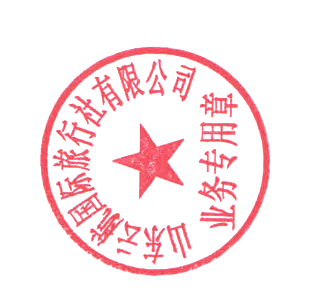 